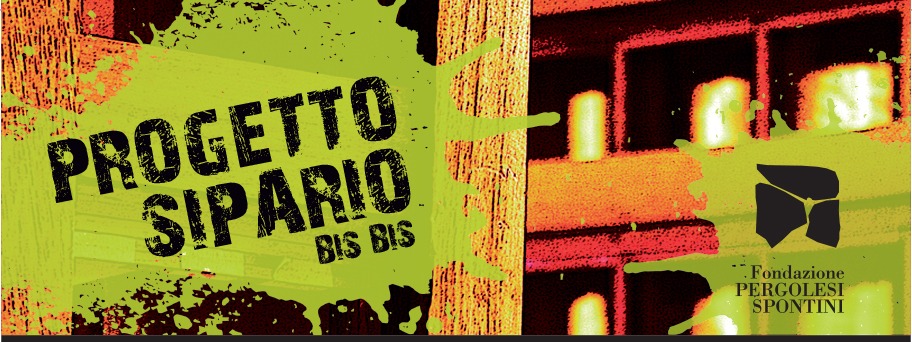 Seminario finale del Progetto Sipario Bis BisPOR MARCHE FSE 2014-2020 – Asse 1, PI 8.1, RA 8.5 e Asse 3, PI 10.3, RA 10.3Mercoledì 22 GENNAIO 2020 alle ore 10Sale Pergolesiane del Teatro Pergolesi di Jesi(Piazza della Repubblica, 9 – ingresso dal Vicolo del Teatro)Luca Butini, Assessore alla Cultura del Comune di Jesi;Lucia Chiatti, Amministratore Delegato della Fondazione Pergolesi Spontini;Manuela Bora, Assessora alle politiche comunitarie della Regione Marche;Massimo Rocchi, Dirigente P.F. Istruzione Formazione Orientamento e Servizi territoriali per la Formazione - Servizio Attività produttive, Lavoro, Istruzione della Regione Marche;referenti del Progetto Sipario Bis Bis, per Fondazione Pergolesi Spontini, Orchestra Sinfonica Rossini di Pesaro Urbino, Compagnia della Rancia, Marche Teatro, Agorà Soc. Coop, Lab Soc. Coop, Poliarte Accademia del design, Cooss Marche.comunicato stampaJesi, 22.01.2020PROGETTO SIPARIO BIS BIS POR MARCHE FSE 2014-2020 – Asse 1, PI 8.1, RA 8.5 e Asse 3, PI 10.3, RA 10.310 corsi di formazione professionale gratuiti, 444 candidati, 256 selezionati, 156 profili formati, 4600 ore di formazione erogate, 120 docenti/professionisti coinvolti, 70 allievi scritturati... ad oggiLo spettacolo dal vivo, sia esso teatro di prosa, lirico, balletto, concerto, musical, cabaret, presuppone il concorso di molte e differenti professionalità. È un lavoro di gruppo, nel quale le competenze di coloro che lavorano fuori dallo sguardo dello spettatore sono importanti tanto quanto il talento degli artisti in palcoscenico o dei musicisti nella buca dell’orchestra. Sono questi i mestieri al centro dei corsi di formazione professionali gratuiti e finanziati dalla Regione Marche con il Fondo Sociale Europeo nell’ambito del progetto “Sipario Bis Bis” relativo alla formazione di figure professionali nel settore dello spettacolo dal vivo. Progetti che si sono conclusi entro l’anno 2019 e di cui si presentano oggi i risultati. con presentazione dei risultati conseguiti nei 10 corsi di formazione di figure professionali nel settore dello Il progetto Sipario Bis Bis, finanziato dalla Regione Marche con D.D.P.F. n. 391/IFD del 20/04/2018 POR MARCHE FSE 2014-2020 – Asse 1, PI 8.1, RA 8.5 e Asse 3, PI 10.3, RA 10.3 è un intervento a livello regionale relativo alla formazione di specifiche figure professionali dello spettacolo dal vivo, sia manageriali (Esperto di marketing e comunicazione dello spettacolo), tecniche (Tecnico polivalente, sarto teatrale, Light designer, Truccatore teatrale) che artistiche (Cantante lirico solista, Attore di teatro, cinema, televisione, Performer di Musical Theather, Professori d’orchestra). Il progetto presentato dalla Fondazione Pergolesi Spontini, ente capofila aggiudicatario del bando, è stato realizzato in partenariato con alcune tra le più importanti istituzioni formative ed Enti di produzione presenti sul territorio marchigiano, quali Marche Teatro, Compagnia Della Rancia, Orchestra Sinfonica G. Rossini, Lab Società Cooperativa, Agorà Società Cooperativa, Poliarte – Politecnico Delle Arti Applicate All’impresa, e Cooss Marche.I percorsi formativi attivati sono dieci, gratuiti e di durata compresa fra le 300 e le 600 ore ciascuno per un totale di 4600 ore di formazione erogate. I corsi sono stati destinati a residenti o domiciliati nella Regione Marche, disoccupati, inoccupati e occupati di età compresa fra i 18 e 65 anni di età.Molto lusinghiera è stata la risposta dei giovani al progetto, con tantissime richieste di iscrizione pervenute da tutta Italia e non solo. Su 444 richieste di iscrizioni, gli aspiranti allievi selezionati sono stati 256, per giungere ad un totale di 183 allievi ammessi alla frequenza delle lezioni e 156 formati con rilascio di qualifiche professionali e specializzazioni nelle rispettive figure professionali.I professionisti, individuati congiuntamente dai partner di progetto e dall’Ente capofila, che hanno effettuato le docenze nei diversi percorsi formativi, sono stati n. 120. Tutte le risorse umane sono espressione del mondo del lavoro e provenienti sia da realtà nazionali che internazionali.Nell’ambito delle ore di stage dei diversi percorsi formativi sono stati effettuati diversi appuntamenti sia sul territorio marchigiano che sul territorio nazionale ed estero permettendo una diffusione ed una visibilità delle attività progettuali a più ampio respiro e soprattutto attivando l’interesse verso questo tipo di formazione che si rende indispensabile in un momento di grande trasformazione delle professioni artistiche e tecniche dello spettacolo dal vivo. Gli allievi sono stati coinvolti, tra l’altro, come artisti e tecnici nelle Stagioni Liriche 2018 e 2019 del Teatro Pergolesi, nel Festival Pergolesi Spontini di Jesi, al debutto di Grease nel Teatro della Luna di Milano sia come performer che nelle attività promozionali, in qualità di orchestrali in tour in Giappone e Oman, come attori e performer nello spettacolo “Depistaggio”  di Marco Baliani - in memoria di Giovanni Falcone - allestito all’interno del Tribunale di Ancona.Gli allievi formati che al 31.12.2019 sono stati scritturati, ciascuno relativamente al proprio settore dello spettacolo dal vivo, sono 70, di cui alcuni scritturati più volte per un totale di 157 assunzioni post-corso.INFOFondazione Pergolesi Spontini Tel. 0731.202944, www.fondazionepergolesispontini.comUfficio stampa Fondazione Pergolesi Spontini Simona Marini cell. 393.9570691 / tel. 0731. 202944 ufficiostampa@fpsjesi.comNR. ALLIEVI: N. 15 EFFETTIVI, N. 2 UDITORINR. ORE CORSO: 600 ore (Stage 180 ore, Esame finale 10 ore)INIZIO ATTIVITÀ: 6 novembre 2018TERMINE ATTIVITÀ: 13 giugno 2019ESAME FINALE: Liceo Scientifico e Musicale “G. Marconi” – PesaroALLIEVI FORMATI: NR. 15TITOLO RILASCIATO: ATTESTATO DI SPECIALIZZAZIONEDocenti: Lorenzo Luciani, Elena Giri, Noris Borgogelli, Daniele Agiman, Fabio Quaranta, Henry Domenico Durante, Luca Bacelli;Sedi attività di aula: Liceo Scientifico e Musicale “G. Marconi” – Pesaro;Sedi attività di stage: Teatro Pergolesi - Jesi, Orchestra Sinfonica G. Rossini;Moduli formativi: Orientamento e bilancio delle competenze (5 ore), Introduzione al mondo del lavoro (5 ore), Salute e sicurezza in palcoscenico (5 ore), Tecniche di interpretazione e prassi esecutiva del repertorio strumentale (10 ore), Tecniche di esecuzione per sezioni strumentali (95 ore), Esercitazioni orchestrali (290 ore);Tutor: Pamela SalucciNR. ALLIEVI: N. 15 EFFETTIVI, N. 1 UDITORENR. ORE CORSO: 600 ore (Stage 180 ore, Esame finale 10 ore)INIZIO ATTIVITÀ: 5 novembre 2018TERMINE ATTIVITÀ: 13 giugno 2019ESAME FINALE: Liceo Scientifico e Musicale “G. Marconi” – Pesaro ALLIEVI FORMATI: NR. 12TITOLO RILASCIATO: ATTESTATO DI SPECIALIZZAZIONEDocenti: Lorenzo Luciani, Elena Giri, Noris Borgogelli, Daniele Agiman, Fabio Quaranta, Henry Domenico Durante, Luca Bacelli;Sedi attività di aula: Liceo Scientifico e Musicale “G. Marconi” – Pesaro;Sedi attività di stage: Teatro Pergolesi - Jesi, Orchestra Sinfonica G. Rossini;Moduli formativi: Orientamento e bilancio delle competenze (5 ore), Introduzione al mondo del lavoro (5 ore), Salute e sicurezza in palcoscenico (5 ore), Tecniche di interpretazione e prassi esecutiva del repertorio strumentale (10 ore), Tecniche di esecuzione per sezioni strumentali (95 ore), Esercitazioni orchestrali (290 ore);Tutor: Alessio ArcangeliNR. ALLIEVI: N. 15 EFFETTIVI, N. 3 UDITORINR. ORE CORSO: 600 ore (Stage 180 ore, Esame finale 10 ore)INIZIO ATTIVITÀ: 12 novembre 2018TERMINE ATTIVITÀ: 6 e 7 novembre 2019ESAME FINALE: Teatro Pergolesi – JesiALLIEVI FORMATI: NR. 13TITOLO RILASCIATO: ATTESTATO DI SPECIALIZZAZIONEDocenti: Valeria Esposito, Fabio Armiliato, Paul-Emile Fourny, Beatrice Venezi, Carlo Morganti, Stefano Vizioli, Eleonora Pacetti, Giovanni Di Stefano, Eugenio Tangucci, Giovanni Prestia, Giacomo Costantini, David Crescenzi;Sedi attività di aula: Teatro Pergolesi, Teatro V. Moriconi, Scuola musicale Pergolesi – Jesi;Sedi attività di stage: Teatro Pergolesi - Jesi, Festival Pergolesi Spontini;Moduli formativi: Tecnica vocale (165 ore), Repertorio operistico e cameristico (100 ore), Arte scenica (80 ore), Dizione/ lingue straniere (50 ore), Orientamento e bilancio delle competenze (5 ore), Introduzione al mondo del lavoro (5 ore), Salute e sicurezza in palcoscenico (5 ore);Tutor: Michela Laneri, Stefania CarottiNR. ALLIEVI: NR.15 EFFETTIVI, NR. 3 UDITORINR ORE CORSO: 600 ore (Stage 180 ore, Esame finale 10 ore)INIZIO ATTIVITÀ: 17 ottobre 2018TERMINE ATTIVITÀ: 1 e 2 luglio 2019ESAME FINALE: Teatro Vaccaj - TolentinoALLIEVI FORMATI: NR. 18TITOLO RILASCIATO: QUALIFICA PROFESSIONALE DI SECONDO LIVELLODocenti: Marconi Francesco Saverio, Renzullo Michele, Sticotti Gianluca, Angelini Fabrizio, Giannangeli Pierfrancesco, Lazzara Fabio Giuseppe, Marinuzzi Antonella, Micci Lamberto, Muzi Paolo, Pacifico Stefania, Pagliaroni Michele, Mauro Simone, Suss Ilaria Maria, Foschi Gabriele;Sedi attività di aula: Teatro Vaccaj - TolentinoSedi attività di stage: Teatro della Luna, Milano - Teatro Vaccaj, Tolentino - Poltrona Frau MuseumModuli formativi: Tecniche di musical theater (110 ore), Canto (95 ore), Danza (95 ore), Recitazione (95 ore), Salute e sicurezza in palcoscenico (5 ore), Introduzione al mondo del lavoro (5 ore), Orientamento e bilancio delle competenze (5 ore);Tutor: Ada Borgiani, Stefania Sciamanna;NR. ALLIEVI: NR.15 EFFETTIVI, NR. 3 UDITORINR ORE CORSO: 400 ore (Stage 180 ore, esame finale 8 ore)INIZIO ATTIVITÀ: 17 settembre 2018TERMINE ATTIVITÀ: 4 aprile 2019ESAME FINALE: Villa Nappi - Polverigi ALLIEVI FORMATI: NR. 17TITOLO RILASCIATO: QUALIFICA PROFESSIONALE DI SECONDO LIVELLODocenti: Velia Papa, Geraldine Pilgrim, Massimo De Lorenzo, Marco Baliani, L. Terra, P. Brooks, Lucia Mascino, Paolo Muzi, Ea Polonara, Lamberto Micci;Sedi attività di aula: Villa Nappi - PolverigiSedi attività di stage: Villa Nappi – Polverigi, Teatro delle Muse – Ancona;Moduli formativi: Orientamento e bilancio delle competenze (5 ore); Introduzione al mondo del lavoro (5 ore); Salute e sicurezza in palcoscenico (5 ore); Tecniche di recitazione: Gesto, Voce, Espressione (differenze fra Teatro, Cinema e Televisione) (70 ore); Studio del personaggio e stili di interpretazione (70 ore); Linguaggi multimediali (50 ore); Il SET: prove pratiche di recitazione (67 ore);Tutor: Alessia ErcoliNR. ALLIEVI: NR.15 EFFETTIVI, NR. 3 UDITORINR ORE CORSO: 300 ore (90 ore stage, 8 ore esame finale)INIZIO ATTIVITÀ: 8 luglio 2019TERMINE ATTIVITÀ: 25 novembre 2019ESAME FINALE: Teatro V. Moriconi - JesiALLIEVI FORMATI: NR. 16TITOLO RILASCIATO: ATTESTATO DI SPECIALIZZAZIONEDocenti: Marzia Lippi, Laura Bettini, Lucia Postacchini, Corrado Leoni, Ea Polonara, Paolo Muzi, Lamberto Micci;Sedi attività di aula: Teatro Moriconi - Jesi, Teatro Pergolesi – Jesi;Sedi attività di stage: Teatro Moriconi - Jesi, Teatro Pergolesi – Jesi;Moduli formativi: Orientamento e bilancio delle competenze (5 ore), Introduzione al mondo del lavoro (5 ore), Salute e sicurezza in palcoscenico (5 ore), Tecniche di trucco (77 ore), Trucco teatrale (30 ore), Effetti speciali (30 ore), Body painting (30 ore), Il trucco nel cinema (15 ore), Inglese tecnico (5 ore).Tutor: Maria Letizia CardinaliNR. ALLIEVI: NR.15 EFFETTIVI, NR. 3 UDITORINR ORE CORSO: 300 ore (Stage 90 ore, esame finale 8 ore)INIZIO ATTIVITÀ: 23 luglio 2019TERMINE ATTIVITÀ: 14 dicembre 2019ESAME FINALE: Teatro Pergolesi – Jesi;ALLIEVI FORMATI: NR. 17TITOLO RILASCIATO: ATTESTATO DI SPECIALIZZAZIONEDocenti: Luigi Pagliarini, Alessandro Carletti, Pierfrancesco Giannangeli, Piergiorgio Capparucci, Gianni Mirenda, Mario Spinaci, Francesco Bigi, Marco Grassivaro, Ea Polonara, Paolo Muzi, Lamberto Micci, Corrado Leoni;Sedi attività di aula: Teatro Moriconi - Jesi, Teatro Pergolesi – JesiSedi attività di stage: Teatro Pergolesi - Jesi, Teatro Apollo – Mondavio;Moduli formativi: Orientamento e bilancio delle competenze (5 ore), Introduzione al mondo del lavoro (5 ore), Salute e sicurezza in palcoscenico (5 ore), Estetica della luce dall’ arte visiva allo spettacolo dal vivo e Storia della illuminazione teatrale (20 ore), Tecnologia e innovazione per il light design (30 ore), Storia della scenografia dello spettacolo (20 ore), Light- design (70 ore), Video – design e scenografia virtuale (40 ore), Inglese tecnico (7 ore);Tutor: Cristina Mingo;NR. ALLIEVI: NR.15 EFFETTIVI, NR. 3 UDITORINR ORE CORSO: 400 ore (Stage 120 ore, esame finale 8 ore)INIZIO ATTIVITÀ: 17 settembre 2018TERMINE ATTIVITÀ: 31 gennaio 2019ESAME FINALE: Teatro Pergolesi – JesiALLIEVI FORMATI: NR.17TITOLO RILASCIATO: QUALIFICA PROFESSIONALE DI SECONDO LIVELLODocenti: Roberta Fratini, Simona Palmini, Elvia Mengoni, Paolo Muzi, Lamberto Micci, Corrado Leoni, Niccolò Urbinelli, Beatrice Giannini, Elena Cervigni, Martina Malgrande, Paoloa Papakristo;Sedi attività di aula: Sartoria Arianna - Corridonia, Teatro Pergolesi – Jesi;Sedi attività di stage: Teatro Pergolesi - Jesi, Sartoria Arianna - Corridonia, Teatro Gentile da FabrianoModuli formativi: Orientamento e bilancio delle competenze (5 ore), Introduzione al mondo del lavoro (5 ore), Salute e sicurezza in palcoscenico (5 ore), Storia Del Costume Teatrale e d’epoca (20 Ore), Tecniche Di Taglio Del Costume Teatrale e d’epoca (80 Ore), Tecniche Di Confezione Del Costume Teatrale e d’epoca (40 Ore), Tecniche Di Elaborazione del Costume Teatrale e D’epoca (30 Ore), Merceologia dei Tessuti (40 Ore), Utilizzo Dei Macchinari e Strumentazione Sartoriale (40 Ore), Inglese Tecnico (7 Ore);Tutor: Francesca Cialoni;NR. ALLIEVI: NR.15 EFFETTIVI, NR. 3 UDITORINR ORE CORSO: 400 ore (Stage 120 ore, esame finale 8 ore)INIZIO ATTIVITÀ: 15 aprile 2019TERMINE ATTIVITÀ: 12 dicembre 2019ESAME FINALE: Teatro Pergolesi – Jesi ALLIEVI FORMATI: NR. 14TITOLO RILASCIATO: QUALIFICA PROFESSIONALE DI SECONDO LIVELLODocenti: Francesca Vinci, Frediano Brandetti, Claudio Bellagamba, Benito Leonori, Fabrizio Gobbi, Ludovico Gobbi. Alessandro Carletti, Mario Spinaci, Simone Caproli, Ea Polonara, Paolo Muzi, Lamberto Micci, Corrado Leoni;Sedi attività di aula: Teatro Moriconi - Jesi, Teatro Pergolesi – Jesi;Sedi attività di stage: Teatro Pergolesi - Jesi, Arena Sferisterio - Macerata, Teatro Apollo - Mondavio, Festival Pergolesi Spontini;Moduli formativi: Orientamento e bilancio delle competenze (5 ore), Introduzione al mondo del lavoro (5 ore), Salute e sicurezza in palcoscenico (5 ore), Impostazione del progetto scenografico (20 ore), Costruzione elementi scenografici (60 ore), Composizione scenografie (30 ore), Movimentazione tecnica scenografie (20 ore), Impostazione piano luci (20 ore), Dimensionamento impianto elettrico (20 ore), Illuminotecnica generale e studio della luce (30 ore), Attrezzature illuminotecniche e teatrali (50 ore), Inglese tecnico (7 ore);Tutor: Benedetta BrocaniNR. ALLIEVI: NR.15 EFFETTIVI, NR. 3 UDITORINR ORE CORSO: 400 ore (Stage 120 ore, esame finale 8 ore)INIZIO ATTIVITÀ: 24 gennaio 2019TERMINE ATTIVITÀ: 16 novembre 2019ESAME FINALE: Teatro Vaccaj – Tolentino;ALLIEVI FORMATI: NR. 17TITOLO RILASCIATO: QUALIFICA PROFESSIONALE DI SECONDO LIVELLODocenti: Pierfrancesco Giannangeli, Matteo Luchinovich, Sara Maccari, Andrea Maulini, Fulvia Nabissi, Valentina Pagnanelli, Moira Torresi, Antonio Cervigni, Andrea Compagnucci, Giacomo Gistri, Alessio Imberti, Valentina Pagnanelli, Fabrizio Pompei, Mauro Simone, Sergio Zafferini, Paola Mancini, Gilberto Santini, Cristian Carrara, Lucia Chiatti, Fabio Mangolini, Luigi Pagliarini;Sedi attività di aula: Teatro Vaccaj – Tolentino;Sedi attività di stage: Teatro della Luna, Milano - Teatro Vaccaj, Tolentino - Poltrona Frau Museum-Tolentino, Teatro Pergolesi - Jesi, Orchestra Sinfonica Rossini-Pesaro, Esserci Lab Civitanova Marche, Consorzio Marche Spettacolo-Ancona, Andrea Compagnucci-Macerata, Comune di S. Severino Marche;Moduli formativi: Il Mercato delle Performing Arts (24 ore), Il Rapporto Marketing-Cultura (24 ore), L’impresa di performing arts:la gestione strategica e le strategie di marketing (96 ore), Le politiche di comunicazione per le performing art (118 ore), Salute e sicurezza in palcoscenico (5 ore), Orientamento e bilancio delle competenze (5 ore);Tutor: Ada Borgiani, Stefania Sciamanna;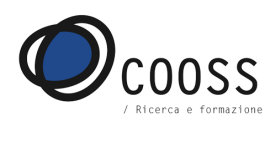 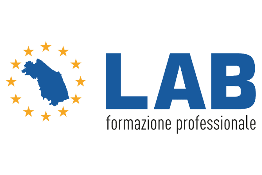 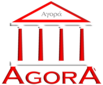 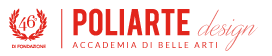 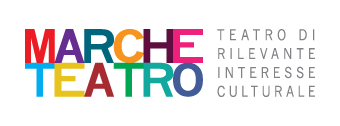 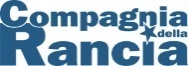 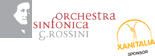 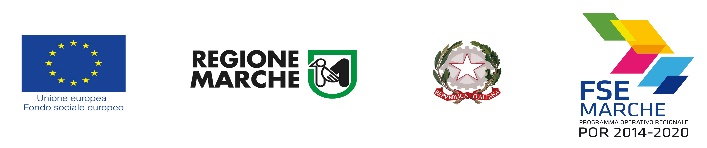 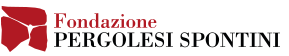 CORSI DI FORMAZIONECORSI DI FORMAZIONECORSI DI FORMAZIONEscadenza iscrizionidata selezionedata selezionenumero candidatipresentialla selezionen. allievi per classen. allievi per classeesami finalin. allievi formati1Professore di Orchestra 1Professore di Orchestra 11/10/20189/10/20189/10/20181817171713/06/2019152Professore di Orchestra 2Professore di Orchestra 21/10/20189/10/20189/10/20182016161613/6/2019123Cantante Lirico SolistaCantante Lirico Solista02/10/201813/10/201813/10/2018312119196 e 7 /11/2019134Performer di Musical TheatherPerformer di Musical Theather10/07/201805/09/201805/09/2018422318181 e 2/7/2019185Attore di teatro, cinema, televisioneAttore di teatro, cinema, televisione15/07/201829/08/201829/08/20184418181804/04/2019176Truccatore teatraleTruccatore teatrale15/05/201925/05/201925/05/20195532212125/11/2019167Light designerLight designer09/06/201922/06/201922/06/20196435191914/12/2019178Sarto teatraleSarto teatrale30/06/201827 e 28/08/201827 e 28/08/20188041191931/01/2019179Tecnico polivalenteTecnico polivalente16/03/201902/04/201902/04/20195425181812/12/20191410Esperto di marketing e comunicazione dello spettacoloEsperto di marketing e comunicazione dello spettacolo07/11/201830/11/201830/11/20183628181811/10/2019 e 16/11/201917TOTALE CANDIDATI N. 444TOTALE CANDIDATI SELEZIONATI N. 256TOTALE CANDIDATI SELEZIONATI N. 256TOTALE CANDIDATI SELEZIONATI N. 256TOTALE ALLIEVI ISCRITTI N. 183TOTALE ALLIEVI ISCRITTI N. 183TOTALE ALLIEVI ISCRITTI N. 183TOTALE ALLIEVI ISCRITTI N. 183TOTALE ALLIEVI FORMATI N. 156TOTALE ALLIEVI FORMATI N. 156TOTALE ALLIEVI FORMATI N. 156TOTALE ALLIEVI FORMATI N. 156